Witajcie kochani Wczoraj poznaliście zmiękczenie  ź– „przez kreseczkę”, dziś druga wersja zmiękczenia przez „i”. Zaczynamy…30.04.2020r.a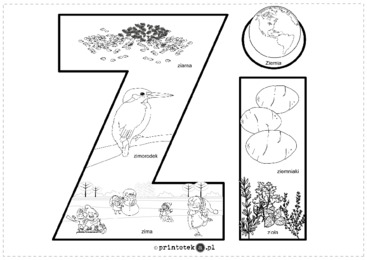 ąeęouóZadanie 1.Podręcznik edukacja polonistyczna (niebieska papuga) strona 6-7Odszukaj w teksie „ O Koziołku Duziu” wyrazy z zi. Przepisz 6 wyrazów do zeszytu. Zadanie 2. 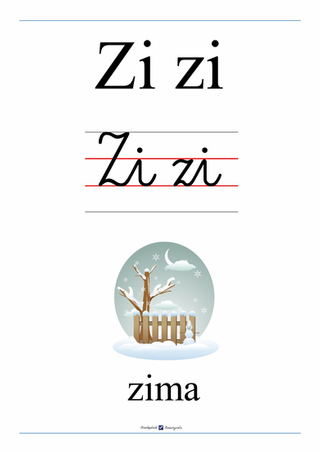 Przyjrzyj się jak zapisuje się zmiękczenie zi, Zi. 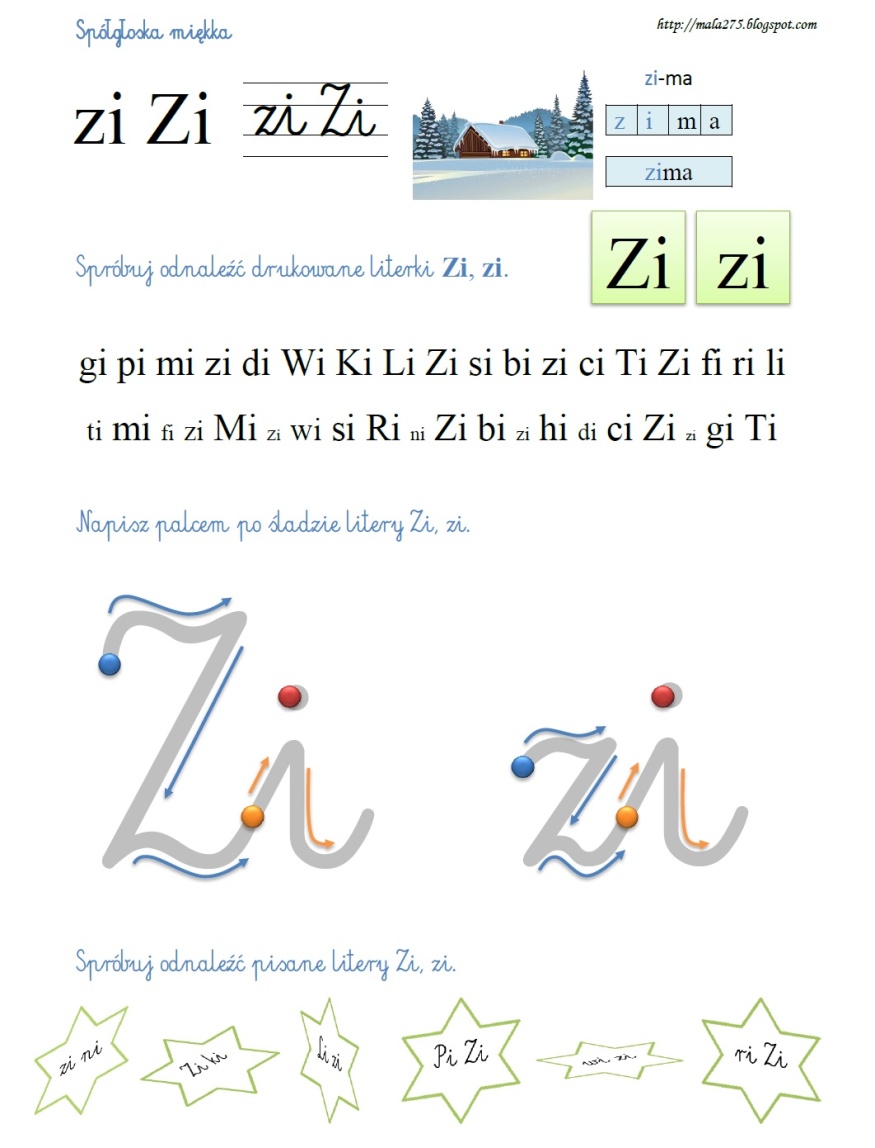 Obejrzyj animację jak prawidłowo napisać spółgłoskę miękką zi.https://www.youtube.com/watch?v=xpXBW9Q8_hkZadanie 3. Kaligrafia polonistyczna strona 49.Napisz najpiękniej jak potrafisz 2 część na stronie 50. Zadanie 4. Zeszyt ćwiczeń (biała papuga) strona 8-9.Wykonaj zadanie 1,2 strona 8.Wykonaj zadanie 3,4 strona 9.BRAWO!!!EDUKACJA MATEMATYCZNA.Zadanie 1.Zeszyt ćwiczeń (biała żyrafa).Wykonaj zadanie 1,2,3 strona 39.Wykonaj zadania 4,5,6. strona 40.Zadanie 2.Zeszyt do kaligrafii matematycznej (żyrafa) strona 25.EDUKACJA SPOŁECZNAElementarz odkrywców (brązowa papuga) strona 54-55.Wykonaj zadanie 1,2,3 strona 54.Wykonaj zadanie  4,5 strona 55.  PAMIĘTAJ O CODZIENNYM CZYTANIU MINIMUM 15 MINUT PROSZĘ O WYSLANIE STRONY 50 Z KALIGRAFII POLONISTYCZNEJ Życzę Wam i Waszym Rodzicom udanego, spokojnego i mile spędzonego  dłuższego weekendu. Do usłyszenia w poniedziałek Pozdrawiam Was serdecznie i ściskam z całych sił Milena Ruta  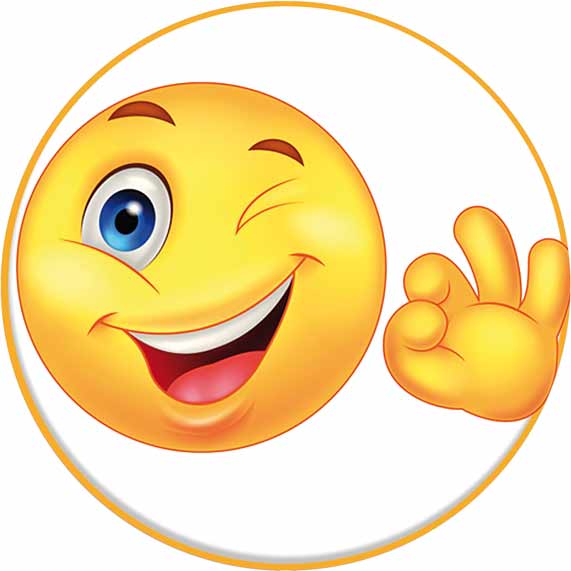 